PLAN PRACY NA MIESIĄCMARZEC grupa OP1 „Sówki”Rymowanka (D.Kossakowska)Idzie wiosna kolorowa, a za wiosną ktoś się chowa. Przebiśniegi, ptaki, słońce i wiosenne dni gorące.Wiersz „Do widzenia bałwanku” (D.Kossakowska)W sobotę dzieci zrobiły bałwana, takiego małego śniegowego pana. Bałwan dostał miotłę i kapelusz nowy. Do zabawy z wróblami bałwan jest gotowy. Stoi dumny, uśmiechnięty, patrzy w różne strony. Widać, że bałwanek jest zadowolony. Aż tu nagle wyszło słońce i gorąco się zrobiło. A naszemu bałwankowi wcale nie jest miło. Woda szybko kapie z czoła, bałwan zaś „ratunku” woła. A tu słońce ciągle świeci, głaszcze promieniami.     Do widzenia nasz bałwanku, nie zostaniesz z nami…„Marzec” (D.Kossakowska)Marzec już króluje.Deszczem kropi, sypie śniegiem.Aż tu dnia pewnego wita przebiśniegiem.Słońcem czaruje, ptaki zaprasza.    Szybkie nadejście wiosny ogłasza.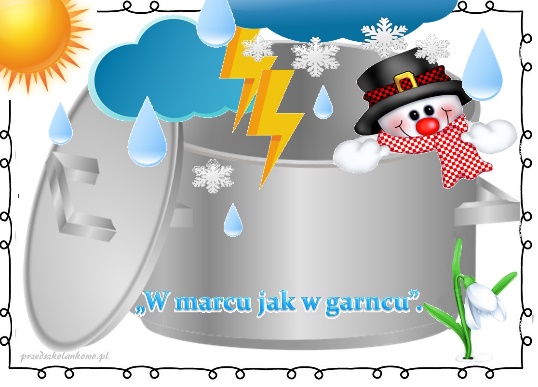 „Pisanki zająca” (D.Kossakowska)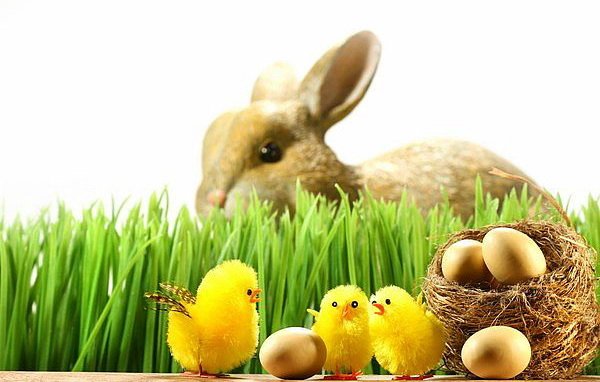 Zając szuka pisanek, - gdzieś w tym miejscu były. Przecież wczoraj dwie kurki, jajka zostawiły. Sam pisanki malowałem w kropki kolorowe. Żółte kwiatki oraz kreski i liście brązowe. Aż tu nagle ktoś wychodzi – dwa kurczaczki drobne. Do pisanek zająca,     wcale niepodobne.TEMATY TYGODNIA:W kosmosieW marcu jak w garncuDbamy o zdrowie na przedwiośniuNadchodzi wiosnaWielkanocGŁÓWNE ZADANIA DYDAKTYCZNO – WYCHOWAWCZERozwijanie zainteresowań kosmosem i życiem w kosmosieRozwijanie zainteresowań drugim człowiekiem, uczenie tolerancjiKształtowanie umiejętności dostrzegania cykliczności pór rokuDostrzeganie rytmu oraz stałego następstwa dnia i nocy.Rozwijanie umiejętności rozpoznawania zjawisk atmosferycznych charakterystycznych dla danej pory roku.Rozwijanie umiejętności rozpoznawania symptomów wiosny spośród innychZachęcanie do prowadzenia hodowli domowych i obserwacji wzrostu roślinRozumienie potrzeby opiekowania się rośliną – uwrażliwienie na jej potrzeby poprzez poznanie czynników rozwoju i wzrostu roślinRozumienie potrzeby opiekowania się osobą w czasie jej chorobyRozwijanie zainteresowań tradycjami Świąt Wielkanocnych Rozwijanie umiejętności klasyfikowania wg gatunkuRozwijanie umiejętności poprawnego używania liczebników porządkowych.Rozwijanie myślenia przyczynowo- skutkowego.Wdrażanie do estetycznego wykonania pracy.Zachęcanie do nauki i śpiewania piosenek.Rozwijanie poczucia rytmu i umuzykalnienia dzieci.Wdrażanie do wypowiadania się pełnymi zdaniami.Rozwijanie sprawności manualnej oraz inwencji twórczej dziecka podczas wykonywania prac plastyczno – technicznych.Rozwijanie umiejętności samodzielnego zdejmowania i zakładania ubrań.Przestrzeganie zasad bezpieczeństwa w czasie pobytu w przedszkolu oraz podczas spaceru.Rozwijanie umiejętności współdziałania w grupie, przestrzegania wspólnie przyjętych zasad oraz używanie zwrotów grzecznościowych.Rozwijanie umiejętności posługiwania się umiarkowanym głosem.